ТЕХНИЧКО И ИНФОРМАТИЧКО ОБРАЗОВАЊЕЗА 8. РАЗРЕД20. МАЈ 2020.Уређај за паљење радне смешеПотребно је: - задату шему уређаја за паљење радне смеше нацртати у  вашој свесци - цртеж котирати према вашим мерама,- цртеж шеме сликати и послати на “GOOGLE CLASSROOM”/учионицу.Срећно! 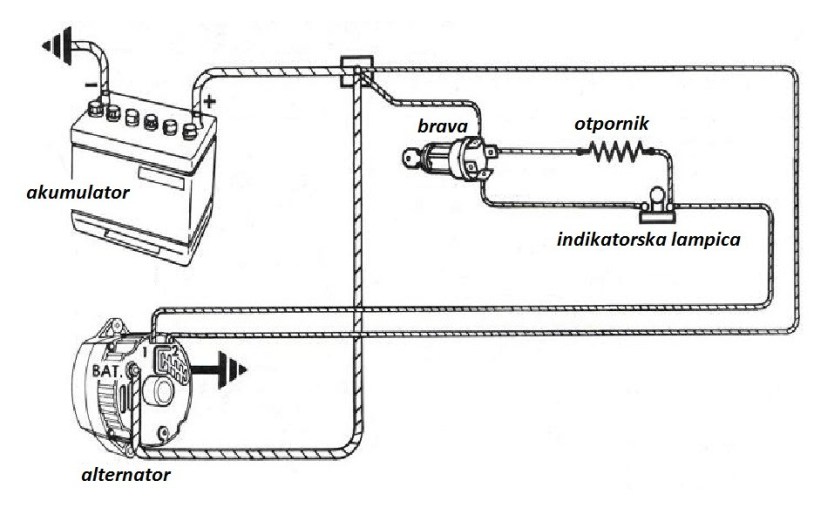 